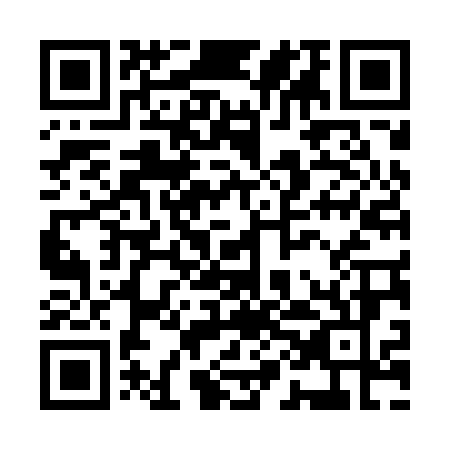 Prayer times for Belogradets, BulgariaWed 1 May 2024 - Fri 31 May 2024High Latitude Method: Angle Based RulePrayer Calculation Method: Muslim World LeagueAsar Calculation Method: HanafiPrayer times provided by https://www.salahtimes.comDateDayFajrSunriseDhuhrAsrMaghribIsha1Wed4:116:031:086:068:139:582Thu4:096:021:086:078:1410:003Fri4:076:011:086:088:1510:014Sat4:055:591:076:088:1610:035Sun4:035:581:076:098:1710:056Mon4:015:571:076:108:1910:077Tue3:595:551:076:108:2010:088Wed3:575:541:076:118:2110:109Thu3:555:531:076:128:2210:1210Fri3:535:521:076:128:2310:1411Sat3:525:511:076:138:2410:1512Sun3:505:491:076:138:2510:1713Mon3:485:481:076:148:2610:1914Tue3:465:471:076:158:2710:2015Wed3:445:461:076:158:2810:2216Thu3:435:451:076:168:3010:2417Fri3:415:441:076:178:3110:2618Sat3:395:431:076:178:3210:2719Sun3:375:421:076:188:3310:2920Mon3:365:411:076:188:3410:3121Tue3:345:401:076:198:3510:3222Wed3:335:401:076:208:3610:3423Thu3:315:391:076:208:3710:3524Fri3:305:381:086:218:3810:3725Sat3:285:371:086:218:3910:3926Sun3:275:371:086:228:3910:4027Mon3:255:361:086:228:4010:4228Tue3:245:351:086:238:4110:4329Wed3:235:351:086:238:4210:4430Thu3:215:341:086:248:4310:4631Fri3:205:331:086:248:4410:47